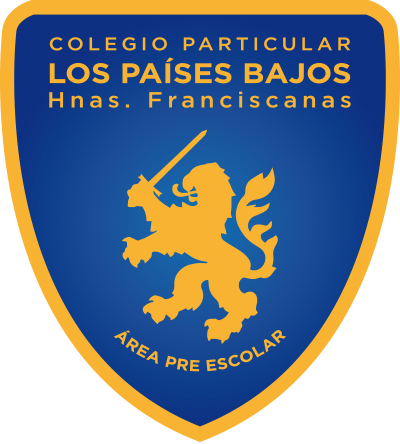 Escuela LOS PAÍSES BAJOSEscuela LOS PAÍSES BAJOS    ADMISIÓN 2023   Nivel:  Pre-KínderEstimadas familias, Junto con saludar y darles una cordial bienvenida al proceso de admisión de la Escuela de Párvulos “Los Países Bajos”, quisiéramos informarles lo siguiente:En esta oportunidad, se retomará el proceso de admisión presencial, el cual contempla las siguientes etapas:  En primer lugar, deberán inscribir a los niños y niñas que deseen postular al nivel Pre-Kínder, cumpliendo el único requisito de edad (que es tener 4 años cumplidos al 31 de marzo de 2023). Presentando certificado de nacimiento.El plazo para realizar esta inscripción será exclusivamente los días 5 y 6 de Septiembre de 2022  (De  9:00 a 12:00 hrs.) en el establecimiento, ubicado en calle Las Catalpas N° 79, Comuna de Estación Central.  En segunda instancia, “-y en el caso que el número de inscritos exceda las vacantes disponibles-”, se solicitará que nuevamente concurra al establecimiento (en la fecha que se indicará el día de la inscripción), para asistir a un proceso aleatorio, (en nuestro caso tómbola). *Para ello, se considerarán solo los inscritos en las fechas correspondientes y quiénes asistan presencialmente.Ese mismo día se informará el resultado de los inscritos.  Por lo tanto, si así amerita, se llevará a efecto la tómbola.  De lo contrario, se entregará la carpeta de admisión a todos los inscritos (en los plazos debidamente indicados), para que posteriormente puedan matricular a su hijo con los documentos solicitados.Se recuerda que el orden de llegada no amerita prioridad, dado que todos los inscritos (en las fechas señaladas), tendrán la misma posibilidad.Cualquier consulta pueden realizarla llamando a nuestro establecimiento (Tél. 228 399 928) o escribiendo al correo:  matriculas.pb@gmail.com a nombre de Alejandra Chaura Ahumada (Administradora y Encargada SAE).Atentamente,EQUIPO ESCUELA LOS PAISES BAJOSEstimadas familias, Junto con saludar y darles una cordial bienvenida al proceso de admisión de la Escuela de Párvulos “Los Países Bajos”, quisiéramos informarles lo siguiente:En esta oportunidad, se retomará el proceso de admisión presencial, el cual contempla las siguientes etapas:  En primer lugar, deberán inscribir a los niños y niñas que deseen postular al nivel Pre-Kínder, cumpliendo el único requisito de edad (que es tener 4 años cumplidos al 31 de marzo de 2023). Presentando certificado de nacimiento.El plazo para realizar esta inscripción será exclusivamente los días 5 y 6 de Septiembre de 2022  (De  9:00 a 12:00 hrs.) en el establecimiento, ubicado en calle Las Catalpas N° 79, Comuna de Estación Central.  En segunda instancia, “-y en el caso que el número de inscritos exceda las vacantes disponibles-”, se solicitará que nuevamente concurra al establecimiento (en la fecha que se indicará el día de la inscripción), para asistir a un proceso aleatorio, (en nuestro caso tómbola). *Para ello, se considerarán solo los inscritos en las fechas correspondientes y quiénes asistan presencialmente.Ese mismo día se informará el resultado de los inscritos.  Por lo tanto, si así amerita, se llevará a efecto la tómbola.  De lo contrario, se entregará la carpeta de admisión a todos los inscritos (en los plazos debidamente indicados), para que posteriormente puedan matricular a su hijo con los documentos solicitados.Se recuerda que el orden de llegada no amerita prioridad, dado que todos los inscritos (en las fechas señaladas), tendrán la misma posibilidad.Cualquier consulta pueden realizarla llamando a nuestro establecimiento (Tél. 228 399 928) o escribiendo al correo:  matriculas.pb@gmail.com a nombre de Alejandra Chaura Ahumada (Administradora y Encargada SAE).Atentamente,EQUIPO ESCUELA LOS PAISES BAJOSEstimadas familias, Junto con saludar y darles una cordial bienvenida al proceso de admisión de la Escuela de Párvulos “Los Países Bajos”, quisiéramos informarles lo siguiente:En esta oportunidad, se retomará el proceso de admisión presencial, el cual contempla las siguientes etapas:  En primer lugar, deberán inscribir a los niños y niñas que deseen postular al nivel Pre-Kínder, cumpliendo el único requisito de edad (que es tener 4 años cumplidos al 31 de marzo de 2023). Presentando certificado de nacimiento.El plazo para realizar esta inscripción será exclusivamente los días 5 y 6 de Septiembre de 2022  (De  9:00 a 12:00 hrs.) en el establecimiento, ubicado en calle Las Catalpas N° 79, Comuna de Estación Central.  En segunda instancia, “-y en el caso que el número de inscritos exceda las vacantes disponibles-”, se solicitará que nuevamente concurra al establecimiento (en la fecha que se indicará el día de la inscripción), para asistir a un proceso aleatorio, (en nuestro caso tómbola). *Para ello, se considerarán solo los inscritos en las fechas correspondientes y quiénes asistan presencialmente.Ese mismo día se informará el resultado de los inscritos.  Por lo tanto, si así amerita, se llevará a efecto la tómbola.  De lo contrario, se entregará la carpeta de admisión a todos los inscritos (en los plazos debidamente indicados), para que posteriormente puedan matricular a su hijo con los documentos solicitados.Se recuerda que el orden de llegada no amerita prioridad, dado que todos los inscritos (en las fechas señaladas), tendrán la misma posibilidad.Cualquier consulta pueden realizarla llamando a nuestro establecimiento (Tél. 228 399 928) o escribiendo al correo:  matriculas.pb@gmail.com a nombre de Alejandra Chaura Ahumada (Administradora y Encargada SAE).Atentamente,EQUIPO ESCUELA LOS PAISES BAJOSEstimadas familias, Junto con saludar y darles una cordial bienvenida al proceso de admisión de la Escuela de Párvulos “Los Países Bajos”, quisiéramos informarles lo siguiente:En esta oportunidad, se retomará el proceso de admisión presencial, el cual contempla las siguientes etapas:  En primer lugar, deberán inscribir a los niños y niñas que deseen postular al nivel Pre-Kínder, cumpliendo el único requisito de edad (que es tener 4 años cumplidos al 31 de marzo de 2023). Presentando certificado de nacimiento.El plazo para realizar esta inscripción será exclusivamente los días 5 y 6 de Septiembre de 2022  (De  9:00 a 12:00 hrs.) en el establecimiento, ubicado en calle Las Catalpas N° 79, Comuna de Estación Central.  En segunda instancia, “-y en el caso que el número de inscritos exceda las vacantes disponibles-”, se solicitará que nuevamente concurra al establecimiento (en la fecha que se indicará el día de la inscripción), para asistir a un proceso aleatorio, (en nuestro caso tómbola). *Para ello, se considerarán solo los inscritos en las fechas correspondientes y quiénes asistan presencialmente.Ese mismo día se informará el resultado de los inscritos.  Por lo tanto, si así amerita, se llevará a efecto la tómbola.  De lo contrario, se entregará la carpeta de admisión a todos los inscritos (en los plazos debidamente indicados), para que posteriormente puedan matricular a su hijo con los documentos solicitados.Se recuerda que el orden de llegada no amerita prioridad, dado que todos los inscritos (en las fechas señaladas), tendrán la misma posibilidad.Cualquier consulta pueden realizarla llamando a nuestro establecimiento (Tél. 228 399 928) o escribiendo al correo:  matriculas.pb@gmail.com a nombre de Alejandra Chaura Ahumada (Administradora y Encargada SAE).Atentamente,EQUIPO ESCUELA LOS PAISES BAJOSEstimadas familias, Junto con saludar y darles una cordial bienvenida al proceso de admisión de la Escuela de Párvulos “Los Países Bajos”, quisiéramos informarles lo siguiente:En esta oportunidad, se retomará el proceso de admisión presencial, el cual contempla las siguientes etapas:  En primer lugar, deberán inscribir a los niños y niñas que deseen postular al nivel Pre-Kínder, cumpliendo el único requisito de edad (que es tener 4 años cumplidos al 31 de marzo de 2023). Presentando certificado de nacimiento.El plazo para realizar esta inscripción será exclusivamente los días 5 y 6 de Septiembre de 2022  (De  9:00 a 12:00 hrs.) en el establecimiento, ubicado en calle Las Catalpas N° 79, Comuna de Estación Central.  En segunda instancia, “-y en el caso que el número de inscritos exceda las vacantes disponibles-”, se solicitará que nuevamente concurra al establecimiento (en la fecha que se indicará el día de la inscripción), para asistir a un proceso aleatorio, (en nuestro caso tómbola). *Para ello, se considerarán solo los inscritos en las fechas correspondientes y quiénes asistan presencialmente.Ese mismo día se informará el resultado de los inscritos.  Por lo tanto, si así amerita, se llevará a efecto la tómbola.  De lo contrario, se entregará la carpeta de admisión a todos los inscritos (en los plazos debidamente indicados), para que posteriormente puedan matricular a su hijo con los documentos solicitados.Se recuerda que el orden de llegada no amerita prioridad, dado que todos los inscritos (en las fechas señaladas), tendrán la misma posibilidad.Cualquier consulta pueden realizarla llamando a nuestro establecimiento (Tél. 228 399 928) o escribiendo al correo:  matriculas.pb@gmail.com a nombre de Alejandra Chaura Ahumada (Administradora y Encargada SAE).Atentamente,EQUIPO ESCUELA LOS PAISES BAJOSEstimadas familias, Junto con saludar y darles una cordial bienvenida al proceso de admisión de la Escuela de Párvulos “Los Países Bajos”, quisiéramos informarles lo siguiente:En esta oportunidad, se retomará el proceso de admisión presencial, el cual contempla las siguientes etapas:  En primer lugar, deberán inscribir a los niños y niñas que deseen postular al nivel Pre-Kínder, cumpliendo el único requisito de edad (que es tener 4 años cumplidos al 31 de marzo de 2023). Presentando certificado de nacimiento.El plazo para realizar esta inscripción será exclusivamente los días 5 y 6 de Septiembre de 2022  (De  9:00 a 12:00 hrs.) en el establecimiento, ubicado en calle Las Catalpas N° 79, Comuna de Estación Central.  En segunda instancia, “-y en el caso que el número de inscritos exceda las vacantes disponibles-”, se solicitará que nuevamente concurra al establecimiento (en la fecha que se indicará el día de la inscripción), para asistir a un proceso aleatorio, (en nuestro caso tómbola). *Para ello, se considerarán solo los inscritos en las fechas correspondientes y quiénes asistan presencialmente.Ese mismo día se informará el resultado de los inscritos.  Por lo tanto, si así amerita, se llevará a efecto la tómbola.  De lo contrario, se entregará la carpeta de admisión a todos los inscritos (en los plazos debidamente indicados), para que posteriormente puedan matricular a su hijo con los documentos solicitados.Se recuerda que el orden de llegada no amerita prioridad, dado que todos los inscritos (en las fechas señaladas), tendrán la misma posibilidad.Cualquier consulta pueden realizarla llamando a nuestro establecimiento (Tél. 228 399 928) o escribiendo al correo:  matriculas.pb@gmail.com a nombre de Alejandra Chaura Ahumada (Administradora y Encargada SAE).Atentamente,EQUIPO ESCUELA LOS PAISES BAJOSEstimadas familias, Junto con saludar y darles una cordial bienvenida al proceso de admisión de la Escuela de Párvulos “Los Países Bajos”, quisiéramos informarles lo siguiente:En esta oportunidad, se retomará el proceso de admisión presencial, el cual contempla las siguientes etapas:  En primer lugar, deberán inscribir a los niños y niñas que deseen postular al nivel Pre-Kínder, cumpliendo el único requisito de edad (que es tener 4 años cumplidos al 31 de marzo de 2023). Presentando certificado de nacimiento.El plazo para realizar esta inscripción será exclusivamente los días 5 y 6 de Septiembre de 2022  (De  9:00 a 12:00 hrs.) en el establecimiento, ubicado en calle Las Catalpas N° 79, Comuna de Estación Central.  En segunda instancia, “-y en el caso que el número de inscritos exceda las vacantes disponibles-”, se solicitará que nuevamente concurra al establecimiento (en la fecha que se indicará el día de la inscripción), para asistir a un proceso aleatorio, (en nuestro caso tómbola). *Para ello, se considerarán solo los inscritos en las fechas correspondientes y quiénes asistan presencialmente.Ese mismo día se informará el resultado de los inscritos.  Por lo tanto, si así amerita, se llevará a efecto la tómbola.  De lo contrario, se entregará la carpeta de admisión a todos los inscritos (en los plazos debidamente indicados), para que posteriormente puedan matricular a su hijo con los documentos solicitados.Se recuerda que el orden de llegada no amerita prioridad, dado que todos los inscritos (en las fechas señaladas), tendrán la misma posibilidad.Cualquier consulta pueden realizarla llamando a nuestro establecimiento (Tél. 228 399 928) o escribiendo al correo:  matriculas.pb@gmail.com a nombre de Alejandra Chaura Ahumada (Administradora y Encargada SAE).Atentamente,EQUIPO ESCUELA LOS PAISES BAJOSEstimadas familias, Junto con saludar y darles una cordial bienvenida al proceso de admisión de la Escuela de Párvulos “Los Países Bajos”, quisiéramos informarles lo siguiente:En esta oportunidad, se retomará el proceso de admisión presencial, el cual contempla las siguientes etapas:  En primer lugar, deberán inscribir a los niños y niñas que deseen postular al nivel Pre-Kínder, cumpliendo el único requisito de edad (que es tener 4 años cumplidos al 31 de marzo de 2023). Presentando certificado de nacimiento.El plazo para realizar esta inscripción será exclusivamente los días 5 y 6 de Septiembre de 2022  (De  9:00 a 12:00 hrs.) en el establecimiento, ubicado en calle Las Catalpas N° 79, Comuna de Estación Central.  En segunda instancia, “-y en el caso que el número de inscritos exceda las vacantes disponibles-”, se solicitará que nuevamente concurra al establecimiento (en la fecha que se indicará el día de la inscripción), para asistir a un proceso aleatorio, (en nuestro caso tómbola). *Para ello, se considerarán solo los inscritos en las fechas correspondientes y quiénes asistan presencialmente.Ese mismo día se informará el resultado de los inscritos.  Por lo tanto, si así amerita, se llevará a efecto la tómbola.  De lo contrario, se entregará la carpeta de admisión a todos los inscritos (en los plazos debidamente indicados), para que posteriormente puedan matricular a su hijo con los documentos solicitados.Se recuerda que el orden de llegada no amerita prioridad, dado que todos los inscritos (en las fechas señaladas), tendrán la misma posibilidad.Cualquier consulta pueden realizarla llamando a nuestro establecimiento (Tél. 228 399 928) o escribiendo al correo:  matriculas.pb@gmail.com a nombre de Alejandra Chaura Ahumada (Administradora y Encargada SAE).Atentamente,EQUIPO ESCUELA LOS PAISES BAJOSEstimadas familias, Junto con saludar y darles una cordial bienvenida al proceso de admisión de la Escuela de Párvulos “Los Países Bajos”, quisiéramos informarles lo siguiente:En esta oportunidad, se retomará el proceso de admisión presencial, el cual contempla las siguientes etapas:  En primer lugar, deberán inscribir a los niños y niñas que deseen postular al nivel Pre-Kínder, cumpliendo el único requisito de edad (que es tener 4 años cumplidos al 31 de marzo de 2023). Presentando certificado de nacimiento.El plazo para realizar esta inscripción será exclusivamente los días 5 y 6 de Septiembre de 2022  (De  9:00 a 12:00 hrs.) en el establecimiento, ubicado en calle Las Catalpas N° 79, Comuna de Estación Central.  En segunda instancia, “-y en el caso que el número de inscritos exceda las vacantes disponibles-”, se solicitará que nuevamente concurra al establecimiento (en la fecha que se indicará el día de la inscripción), para asistir a un proceso aleatorio, (en nuestro caso tómbola). *Para ello, se considerarán solo los inscritos en las fechas correspondientes y quiénes asistan presencialmente.Ese mismo día se informará el resultado de los inscritos.  Por lo tanto, si así amerita, se llevará a efecto la tómbola.  De lo contrario, se entregará la carpeta de admisión a todos los inscritos (en los plazos debidamente indicados), para que posteriormente puedan matricular a su hijo con los documentos solicitados.Se recuerda que el orden de llegada no amerita prioridad, dado que todos los inscritos (en las fechas señaladas), tendrán la misma posibilidad.Cualquier consulta pueden realizarla llamando a nuestro establecimiento (Tél. 228 399 928) o escribiendo al correo:  matriculas.pb@gmail.com a nombre de Alejandra Chaura Ahumada (Administradora y Encargada SAE).Atentamente,EQUIPO ESCUELA LOS PAISES BAJOSEstimadas familias, Junto con saludar y darles una cordial bienvenida al proceso de admisión de la Escuela de Párvulos “Los Países Bajos”, quisiéramos informarles lo siguiente:En esta oportunidad, se retomará el proceso de admisión presencial, el cual contempla las siguientes etapas:  En primer lugar, deberán inscribir a los niños y niñas que deseen postular al nivel Pre-Kínder, cumpliendo el único requisito de edad (que es tener 4 años cumplidos al 31 de marzo de 2023). Presentando certificado de nacimiento.El plazo para realizar esta inscripción será exclusivamente los días 5 y 6 de Septiembre de 2022  (De  9:00 a 12:00 hrs.) en el establecimiento, ubicado en calle Las Catalpas N° 79, Comuna de Estación Central.  En segunda instancia, “-y en el caso que el número de inscritos exceda las vacantes disponibles-”, se solicitará que nuevamente concurra al establecimiento (en la fecha que se indicará el día de la inscripción), para asistir a un proceso aleatorio, (en nuestro caso tómbola). *Para ello, se considerarán solo los inscritos en las fechas correspondientes y quiénes asistan presencialmente.Ese mismo día se informará el resultado de los inscritos.  Por lo tanto, si así amerita, se llevará a efecto la tómbola.  De lo contrario, se entregará la carpeta de admisión a todos los inscritos (en los plazos debidamente indicados), para que posteriormente puedan matricular a su hijo con los documentos solicitados.Se recuerda que el orden de llegada no amerita prioridad, dado que todos los inscritos (en las fechas señaladas), tendrán la misma posibilidad.Cualquier consulta pueden realizarla llamando a nuestro establecimiento (Tél. 228 399 928) o escribiendo al correo:  matriculas.pb@gmail.com a nombre de Alejandra Chaura Ahumada (Administradora y Encargada SAE).Atentamente,EQUIPO ESCUELA LOS PAISES BAJOSEstimadas familias, Junto con saludar y darles una cordial bienvenida al proceso de admisión de la Escuela de Párvulos “Los Países Bajos”, quisiéramos informarles lo siguiente:En esta oportunidad, se retomará el proceso de admisión presencial, el cual contempla las siguientes etapas:  En primer lugar, deberán inscribir a los niños y niñas que deseen postular al nivel Pre-Kínder, cumpliendo el único requisito de edad (que es tener 4 años cumplidos al 31 de marzo de 2023). Presentando certificado de nacimiento.El plazo para realizar esta inscripción será exclusivamente los días 5 y 6 de Septiembre de 2022  (De  9:00 a 12:00 hrs.) en el establecimiento, ubicado en calle Las Catalpas N° 79, Comuna de Estación Central.  En segunda instancia, “-y en el caso que el número de inscritos exceda las vacantes disponibles-”, se solicitará que nuevamente concurra al establecimiento (en la fecha que se indicará el día de la inscripción), para asistir a un proceso aleatorio, (en nuestro caso tómbola). *Para ello, se considerarán solo los inscritos en las fechas correspondientes y quiénes asistan presencialmente.Ese mismo día se informará el resultado de los inscritos.  Por lo tanto, si así amerita, se llevará a efecto la tómbola.  De lo contrario, se entregará la carpeta de admisión a todos los inscritos (en los plazos debidamente indicados), para que posteriormente puedan matricular a su hijo con los documentos solicitados.Se recuerda que el orden de llegada no amerita prioridad, dado que todos los inscritos (en las fechas señaladas), tendrán la misma posibilidad.Cualquier consulta pueden realizarla llamando a nuestro establecimiento (Tél. 228 399 928) o escribiendo al correo:  matriculas.pb@gmail.com a nombre de Alejandra Chaura Ahumada (Administradora y Encargada SAE).Atentamente,EQUIPO ESCUELA LOS PAISES BAJOSEstimadas familias, Junto con saludar y darles una cordial bienvenida al proceso de admisión de la Escuela de Párvulos “Los Países Bajos”, quisiéramos informarles lo siguiente:En esta oportunidad, se retomará el proceso de admisión presencial, el cual contempla las siguientes etapas:  En primer lugar, deberán inscribir a los niños y niñas que deseen postular al nivel Pre-Kínder, cumpliendo el único requisito de edad (que es tener 4 años cumplidos al 31 de marzo de 2023). Presentando certificado de nacimiento.El plazo para realizar esta inscripción será exclusivamente los días 5 y 6 de Septiembre de 2022  (De  9:00 a 12:00 hrs.) en el establecimiento, ubicado en calle Las Catalpas N° 79, Comuna de Estación Central.  En segunda instancia, “-y en el caso que el número de inscritos exceda las vacantes disponibles-”, se solicitará que nuevamente concurra al establecimiento (en la fecha que se indicará el día de la inscripción), para asistir a un proceso aleatorio, (en nuestro caso tómbola). *Para ello, se considerarán solo los inscritos en las fechas correspondientes y quiénes asistan presencialmente.Ese mismo día se informará el resultado de los inscritos.  Por lo tanto, si así amerita, se llevará a efecto la tómbola.  De lo contrario, se entregará la carpeta de admisión a todos los inscritos (en los plazos debidamente indicados), para que posteriormente puedan matricular a su hijo con los documentos solicitados.Se recuerda que el orden de llegada no amerita prioridad, dado que todos los inscritos (en las fechas señaladas), tendrán la misma posibilidad.Cualquier consulta pueden realizarla llamando a nuestro establecimiento (Tél. 228 399 928) o escribiendo al correo:  matriculas.pb@gmail.com a nombre de Alejandra Chaura Ahumada (Administradora y Encargada SAE).Atentamente,EQUIPO ESCUELA LOS PAISES BAJOSEstimadas familias, Junto con saludar y darles una cordial bienvenida al proceso de admisión de la Escuela de Párvulos “Los Países Bajos”, quisiéramos informarles lo siguiente:En esta oportunidad, se retomará el proceso de admisión presencial, el cual contempla las siguientes etapas:  En primer lugar, deberán inscribir a los niños y niñas que deseen postular al nivel Pre-Kínder, cumpliendo el único requisito de edad (que es tener 4 años cumplidos al 31 de marzo de 2023). Presentando certificado de nacimiento.El plazo para realizar esta inscripción será exclusivamente los días 5 y 6 de Septiembre de 2022  (De  9:00 a 12:00 hrs.) en el establecimiento, ubicado en calle Las Catalpas N° 79, Comuna de Estación Central.  En segunda instancia, “-y en el caso que el número de inscritos exceda las vacantes disponibles-”, se solicitará que nuevamente concurra al establecimiento (en la fecha que se indicará el día de la inscripción), para asistir a un proceso aleatorio, (en nuestro caso tómbola). *Para ello, se considerarán solo los inscritos en las fechas correspondientes y quiénes asistan presencialmente.Ese mismo día se informará el resultado de los inscritos.  Por lo tanto, si así amerita, se llevará a efecto la tómbola.  De lo contrario, se entregará la carpeta de admisión a todos los inscritos (en los plazos debidamente indicados), para que posteriormente puedan matricular a su hijo con los documentos solicitados.Se recuerda que el orden de llegada no amerita prioridad, dado que todos los inscritos (en las fechas señaladas), tendrán la misma posibilidad.Cualquier consulta pueden realizarla llamando a nuestro establecimiento (Tél. 228 399 928) o escribiendo al correo:  matriculas.pb@gmail.com a nombre de Alejandra Chaura Ahumada (Administradora y Encargada SAE).Atentamente,EQUIPO ESCUELA LOS PAISES BAJOSEstimadas familias, Junto con saludar y darles una cordial bienvenida al proceso de admisión de la Escuela de Párvulos “Los Países Bajos”, quisiéramos informarles lo siguiente:En esta oportunidad, se retomará el proceso de admisión presencial, el cual contempla las siguientes etapas:  En primer lugar, deberán inscribir a los niños y niñas que deseen postular al nivel Pre-Kínder, cumpliendo el único requisito de edad (que es tener 4 años cumplidos al 31 de marzo de 2023). Presentando certificado de nacimiento.El plazo para realizar esta inscripción será exclusivamente los días 5 y 6 de Septiembre de 2022  (De  9:00 a 12:00 hrs.) en el establecimiento, ubicado en calle Las Catalpas N° 79, Comuna de Estación Central.  En segunda instancia, “-y en el caso que el número de inscritos exceda las vacantes disponibles-”, se solicitará que nuevamente concurra al establecimiento (en la fecha que se indicará el día de la inscripción), para asistir a un proceso aleatorio, (en nuestro caso tómbola). *Para ello, se considerarán solo los inscritos en las fechas correspondientes y quiénes asistan presencialmente.Ese mismo día se informará el resultado de los inscritos.  Por lo tanto, si así amerita, se llevará a efecto la tómbola.  De lo contrario, se entregará la carpeta de admisión a todos los inscritos (en los plazos debidamente indicados), para que posteriormente puedan matricular a su hijo con los documentos solicitados.Se recuerda que el orden de llegada no amerita prioridad, dado que todos los inscritos (en las fechas señaladas), tendrán la misma posibilidad.Cualquier consulta pueden realizarla llamando a nuestro establecimiento (Tél. 228 399 928) o escribiendo al correo:  matriculas.pb@gmail.com a nombre de Alejandra Chaura Ahumada (Administradora y Encargada SAE).Atentamente,EQUIPO ESCUELA LOS PAISES BAJOSEstimadas familias, Junto con saludar y darles una cordial bienvenida al proceso de admisión de la Escuela de Párvulos “Los Países Bajos”, quisiéramos informarles lo siguiente:En esta oportunidad, se retomará el proceso de admisión presencial, el cual contempla las siguientes etapas:  En primer lugar, deberán inscribir a los niños y niñas que deseen postular al nivel Pre-Kínder, cumpliendo el único requisito de edad (que es tener 4 años cumplidos al 31 de marzo de 2023). Presentando certificado de nacimiento.El plazo para realizar esta inscripción será exclusivamente los días 5 y 6 de Septiembre de 2022  (De  9:00 a 12:00 hrs.) en el establecimiento, ubicado en calle Las Catalpas N° 79, Comuna de Estación Central.  En segunda instancia, “-y en el caso que el número de inscritos exceda las vacantes disponibles-”, se solicitará que nuevamente concurra al establecimiento (en la fecha que se indicará el día de la inscripción), para asistir a un proceso aleatorio, (en nuestro caso tómbola). *Para ello, se considerarán solo los inscritos en las fechas correspondientes y quiénes asistan presencialmente.Ese mismo día se informará el resultado de los inscritos.  Por lo tanto, si así amerita, se llevará a efecto la tómbola.  De lo contrario, se entregará la carpeta de admisión a todos los inscritos (en los plazos debidamente indicados), para que posteriormente puedan matricular a su hijo con los documentos solicitados.Se recuerda que el orden de llegada no amerita prioridad, dado que todos los inscritos (en las fechas señaladas), tendrán la misma posibilidad.Cualquier consulta pueden realizarla llamando a nuestro establecimiento (Tél. 228 399 928) o escribiendo al correo:  matriculas.pb@gmail.com a nombre de Alejandra Chaura Ahumada (Administradora y Encargada SAE).Atentamente,EQUIPO ESCUELA LOS PAISES BAJOSEstimadas familias, Junto con saludar y darles una cordial bienvenida al proceso de admisión de la Escuela de Párvulos “Los Países Bajos”, quisiéramos informarles lo siguiente:En esta oportunidad, se retomará el proceso de admisión presencial, el cual contempla las siguientes etapas:  En primer lugar, deberán inscribir a los niños y niñas que deseen postular al nivel Pre-Kínder, cumpliendo el único requisito de edad (que es tener 4 años cumplidos al 31 de marzo de 2023). Presentando certificado de nacimiento.El plazo para realizar esta inscripción será exclusivamente los días 5 y 6 de Septiembre de 2022  (De  9:00 a 12:00 hrs.) en el establecimiento, ubicado en calle Las Catalpas N° 79, Comuna de Estación Central.  En segunda instancia, “-y en el caso que el número de inscritos exceda las vacantes disponibles-”, se solicitará que nuevamente concurra al establecimiento (en la fecha que se indicará el día de la inscripción), para asistir a un proceso aleatorio, (en nuestro caso tómbola). *Para ello, se considerarán solo los inscritos en las fechas correspondientes y quiénes asistan presencialmente.Ese mismo día se informará el resultado de los inscritos.  Por lo tanto, si así amerita, se llevará a efecto la tómbola.  De lo contrario, se entregará la carpeta de admisión a todos los inscritos (en los plazos debidamente indicados), para que posteriormente puedan matricular a su hijo con los documentos solicitados.Se recuerda que el orden de llegada no amerita prioridad, dado que todos los inscritos (en las fechas señaladas), tendrán la misma posibilidad.Cualquier consulta pueden realizarla llamando a nuestro establecimiento (Tél. 228 399 928) o escribiendo al correo:  matriculas.pb@gmail.com a nombre de Alejandra Chaura Ahumada (Administradora y Encargada SAE).Atentamente,EQUIPO ESCUELA LOS PAISES BAJOSEstimadas familias, Junto con saludar y darles una cordial bienvenida al proceso de admisión de la Escuela de Párvulos “Los Países Bajos”, quisiéramos informarles lo siguiente:En esta oportunidad, se retomará el proceso de admisión presencial, el cual contempla las siguientes etapas:  En primer lugar, deberán inscribir a los niños y niñas que deseen postular al nivel Pre-Kínder, cumpliendo el único requisito de edad (que es tener 4 años cumplidos al 31 de marzo de 2023). Presentando certificado de nacimiento.El plazo para realizar esta inscripción será exclusivamente los días 5 y 6 de Septiembre de 2022  (De  9:00 a 12:00 hrs.) en el establecimiento, ubicado en calle Las Catalpas N° 79, Comuna de Estación Central.  En segunda instancia, “-y en el caso que el número de inscritos exceda las vacantes disponibles-”, se solicitará que nuevamente concurra al establecimiento (en la fecha que se indicará el día de la inscripción), para asistir a un proceso aleatorio, (en nuestro caso tómbola). *Para ello, se considerarán solo los inscritos en las fechas correspondientes y quiénes asistan presencialmente.Ese mismo día se informará el resultado de los inscritos.  Por lo tanto, si así amerita, se llevará a efecto la tómbola.  De lo contrario, se entregará la carpeta de admisión a todos los inscritos (en los plazos debidamente indicados), para que posteriormente puedan matricular a su hijo con los documentos solicitados.Se recuerda que el orden de llegada no amerita prioridad, dado que todos los inscritos (en las fechas señaladas), tendrán la misma posibilidad.Cualquier consulta pueden realizarla llamando a nuestro establecimiento (Tél. 228 399 928) o escribiendo al correo:  matriculas.pb@gmail.com a nombre de Alejandra Chaura Ahumada (Administradora y Encargada SAE).Atentamente,EQUIPO ESCUELA LOS PAISES BAJOSEstimadas familias, Junto con saludar y darles una cordial bienvenida al proceso de admisión de la Escuela de Párvulos “Los Países Bajos”, quisiéramos informarles lo siguiente:En esta oportunidad, se retomará el proceso de admisión presencial, el cual contempla las siguientes etapas:  En primer lugar, deberán inscribir a los niños y niñas que deseen postular al nivel Pre-Kínder, cumpliendo el único requisito de edad (que es tener 4 años cumplidos al 31 de marzo de 2023). Presentando certificado de nacimiento.El plazo para realizar esta inscripción será exclusivamente los días 5 y 6 de Septiembre de 2022  (De  9:00 a 12:00 hrs.) en el establecimiento, ubicado en calle Las Catalpas N° 79, Comuna de Estación Central.  En segunda instancia, “-y en el caso que el número de inscritos exceda las vacantes disponibles-”, se solicitará que nuevamente concurra al establecimiento (en la fecha que se indicará el día de la inscripción), para asistir a un proceso aleatorio, (en nuestro caso tómbola). *Para ello, se considerarán solo los inscritos en las fechas correspondientes y quiénes asistan presencialmente.Ese mismo día se informará el resultado de los inscritos.  Por lo tanto, si así amerita, se llevará a efecto la tómbola.  De lo contrario, se entregará la carpeta de admisión a todos los inscritos (en los plazos debidamente indicados), para que posteriormente puedan matricular a su hijo con los documentos solicitados.Se recuerda que el orden de llegada no amerita prioridad, dado que todos los inscritos (en las fechas señaladas), tendrán la misma posibilidad.Cualquier consulta pueden realizarla llamando a nuestro establecimiento (Tél. 228 399 928) o escribiendo al correo:  matriculas.pb@gmail.com a nombre de Alejandra Chaura Ahumada (Administradora y Encargada SAE).Atentamente,EQUIPO ESCUELA LOS PAISES BAJOSEstimadas familias, Junto con saludar y darles una cordial bienvenida al proceso de admisión de la Escuela de Párvulos “Los Países Bajos”, quisiéramos informarles lo siguiente:En esta oportunidad, se retomará el proceso de admisión presencial, el cual contempla las siguientes etapas:  En primer lugar, deberán inscribir a los niños y niñas que deseen postular al nivel Pre-Kínder, cumpliendo el único requisito de edad (que es tener 4 años cumplidos al 31 de marzo de 2023). Presentando certificado de nacimiento.El plazo para realizar esta inscripción será exclusivamente los días 5 y 6 de Septiembre de 2022  (De  9:00 a 12:00 hrs.) en el establecimiento, ubicado en calle Las Catalpas N° 79, Comuna de Estación Central.  En segunda instancia, “-y en el caso que el número de inscritos exceda las vacantes disponibles-”, se solicitará que nuevamente concurra al establecimiento (en la fecha que se indicará el día de la inscripción), para asistir a un proceso aleatorio, (en nuestro caso tómbola). *Para ello, se considerarán solo los inscritos en las fechas correspondientes y quiénes asistan presencialmente.Ese mismo día se informará el resultado de los inscritos.  Por lo tanto, si así amerita, se llevará a efecto la tómbola.  De lo contrario, se entregará la carpeta de admisión a todos los inscritos (en los plazos debidamente indicados), para que posteriormente puedan matricular a su hijo con los documentos solicitados.Se recuerda que el orden de llegada no amerita prioridad, dado que todos los inscritos (en las fechas señaladas), tendrán la misma posibilidad.Cualquier consulta pueden realizarla llamando a nuestro establecimiento (Tél. 228 399 928) o escribiendo al correo:  matriculas.pb@gmail.com a nombre de Alejandra Chaura Ahumada (Administradora y Encargada SAE).Atentamente,EQUIPO ESCUELA LOS PAISES BAJOSEstimadas familias, Junto con saludar y darles una cordial bienvenida al proceso de admisión de la Escuela de Párvulos “Los Países Bajos”, quisiéramos informarles lo siguiente:En esta oportunidad, se retomará el proceso de admisión presencial, el cual contempla las siguientes etapas:  En primer lugar, deberán inscribir a los niños y niñas que deseen postular al nivel Pre-Kínder, cumpliendo el único requisito de edad (que es tener 4 años cumplidos al 31 de marzo de 2023). Presentando certificado de nacimiento.El plazo para realizar esta inscripción será exclusivamente los días 5 y 6 de Septiembre de 2022  (De  9:00 a 12:00 hrs.) en el establecimiento, ubicado en calle Las Catalpas N° 79, Comuna de Estación Central.  En segunda instancia, “-y en el caso que el número de inscritos exceda las vacantes disponibles-”, se solicitará que nuevamente concurra al establecimiento (en la fecha que se indicará el día de la inscripción), para asistir a un proceso aleatorio, (en nuestro caso tómbola). *Para ello, se considerarán solo los inscritos en las fechas correspondientes y quiénes asistan presencialmente.Ese mismo día se informará el resultado de los inscritos.  Por lo tanto, si así amerita, se llevará a efecto la tómbola.  De lo contrario, se entregará la carpeta de admisión a todos los inscritos (en los plazos debidamente indicados), para que posteriormente puedan matricular a su hijo con los documentos solicitados.Se recuerda que el orden de llegada no amerita prioridad, dado que todos los inscritos (en las fechas señaladas), tendrán la misma posibilidad.Cualquier consulta pueden realizarla llamando a nuestro establecimiento (Tél. 228 399 928) o escribiendo al correo:  matriculas.pb@gmail.com a nombre de Alejandra Chaura Ahumada (Administradora y Encargada SAE).Atentamente,EQUIPO ESCUELA LOS PAISES BAJOS